„MALI GENIJALCI“ NA IZLETU U ZAGREBUINSTITUT ZA ISTRAŽIVANJE MOZGA- THENIČKI MUZEJ (PLANETARIJ)Dana: 13.03. 2013., srijedaU 8.29 ujutro krenuli smo s velikim nestrpljenjem i veseljem vlakom za Zagreb. Smjestili smo se u dva posebno rezervirana vagona i uz pjesmu, smijeh i viceve nakon sat i nešto sitno stigli smo na glavni kolodvor u Zagrebu. Dobro smo se obukli jer je vani bilo hladno te smo krenuli prema glavnom trgu u velikoj koloni kroz pothodnik (morali smo se provozati pokretnim stepenicama!) i Zrinjevac. Na glavnom trgu smo ponovili malo povijest uz pitanja tko i što je bio Josip Jelačić, a nakon toga svi smo zaželjeli želje u Manduševcu. Nakon kratkog stajanja u toaletu uputili smo se duuugačkim Schlosserovim stubama u smjeru Instituta za istraživanje mozga. Jedva smo prošli te stepenice i morali smo stati da se odmorimo jer smo svi bili crveni i uspuhani! Kad smo napokon došli do Instituta (nakon 30ak minuta hodanja) već smo bili ogladnili. Sjeli smo ispred Instituta, dobro se najeli sendviča i nahranili svoje želučiće i mozak. U Institutu smo prvo slušali prekrasno predavanje profesorice dr. sc. Željke Krsnik o tome kako je mozak šef svega. Nakon toga obišli smo laboratorij gdje smo vidjeli pravi mozak i uzorke mozga u raznim bojama. Nakon toga smo  gledali neurone (živčane stanice u mozgu) preko kompjutora i mikroskopa. A na kraju smo i bojali mozgove od gipsa i najeli se keksića i bombona koje su nam velikodušno pripremili djelatnici Instituta. Dobili smo i majice te smo zadovoljno otišli prema Tehničkom muzeju. Vožnja tramvajem od trga do muzeja bila je zanimljiva i veselili smo se sto se vozimo onim plavim, kako kažu, "izvanzemaljskim tramvajem". U Tehničkom muzeju smo išli u planetarij, gdje smo promatrali zvijezde i zviježđa. Nakon toga, došetali smo (sad već umorni) od muzeja do glavnog kolodvora i počastili se Mc Donaldsom. Nekima je cak i bilo muka od tolikog jedenja :) U pola 16h ušli smo u vlak koji nas je sretno dovezao do Siska gdje su nas dočekali roditelji.            VIŠE SLIKA POGLEDAJTE U NAŠOJ GALERIJI!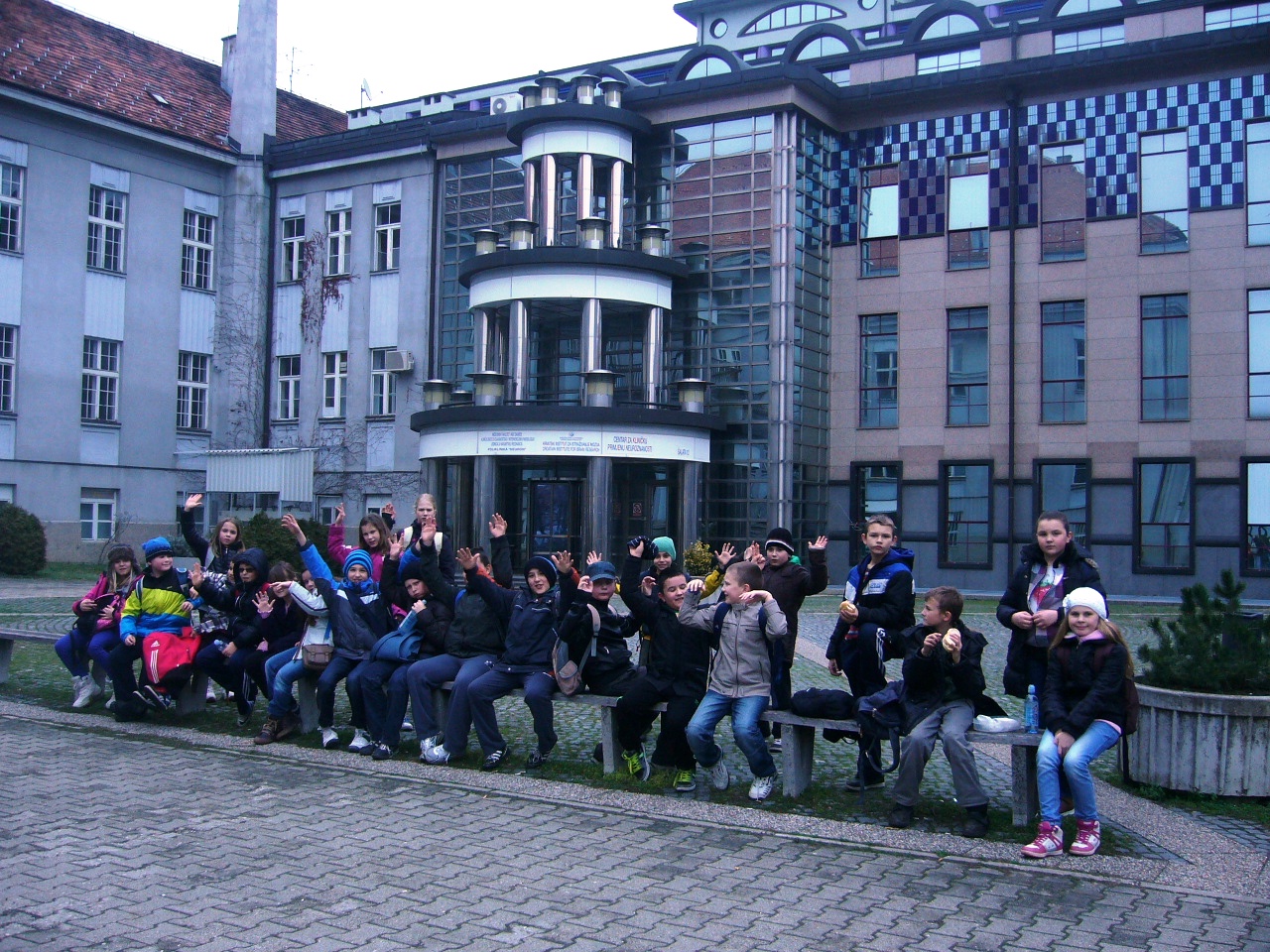 